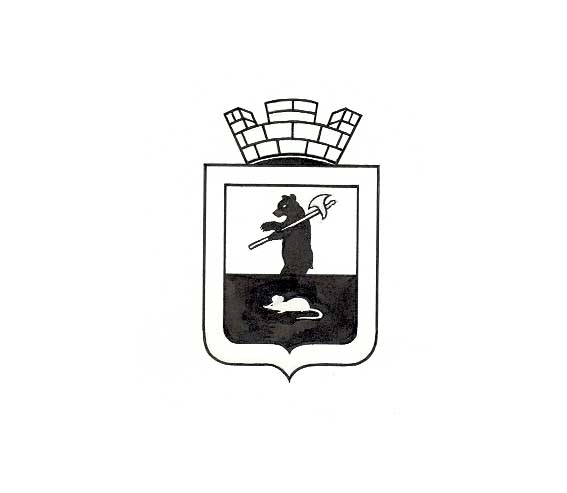 АДМИНИСТРАЦИЯ МЫШКИНСКОГО МУНИЦИПАЛЬНОГО РАЙОНАП О С Т А Н О В Л Е Н И Ег. Мышкин                            от    «   20    »          02                  2014г.                            № 144Об определении органов осуществляющих контрольв сфере закупок и финансовый контрольВ целях реализации положений Федерального закона от 05 апреля 2013 года № 44-ФЗ «О контрактной системе в сфере закупок товаров, работ, услуг для обеспечения государственных и муниципальных нужд»АДМИНИСТРАЦИЯ  ПОСТАНОВЛЯЕТ:1. Определить органом местного самоуправления Мышкинского муниципального района уполномоченным на осуществление контроля в сфере закупок Администрацию Мышкинского муниципального района в лице Управления экономики и финансов Администрации Мышкинского муниципального района.2. Определить органом местного самоуправления Мышкинского муниципального района уполномоченным на осуществление внутреннего муниципального финансового контроля Администрацию Мышкинского муниципального района в лице Управления экономики и финансов Администрации Мышкинского муниципального района.3. Контроль за исполнением постановления оставляю за собой.4. Постановление вступает в силу с момента подписания.Глава Мышкинского МР                                                                   А.Г. КурицинЛИСТ СОГЛАСОВАНИЯк Постановлению об определении органов осуществляющих контроль в сфере закупок и финансовый контрольПервый заместитель ____________________________________О.В. МинаеваУправделами       ________________________________________ Е.В.АнтоноваНачальник юр. отдела _____________________________________А.В. ЧеренковаНачальник УЭиФ _______________________________________ Т.Ю. НовиковаПодготовил:                                                          _______________________ А.А. Вовкушевский